Graduación (Grados 9.o-12.o) – Participación de los PadresIndicaciones: Por favor díganos cuánto sabía sobre este tema antes de asistir a este taller y cuánto sabe después de participar.Opcional: Por favor provéanos su nombre y número de teléfono si desean que el programa de educación migratoria se comunique con ustedes con más información sobre requisitos para la graduación. Nombre:									Número de Teléfono: Título de la Actividad/Sesión: Facilitador: __________________________________________________________   Fecha: ___________________________¿Cuánto sabía sobre este tema ANTES de participar en el taller?¿Cuánto sabía sobre este tema ANTES de participar en el taller?¿Cuánto sabía sobre este tema ANTES de participar en el taller?¿Cuánto sabía sobre este tema ANTES de participar en el taller?PocoAlgoMuchoMarque su respuesta con una “X” para cada afirmación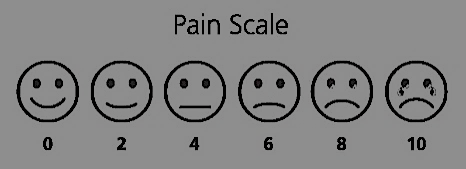 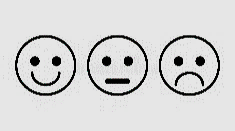 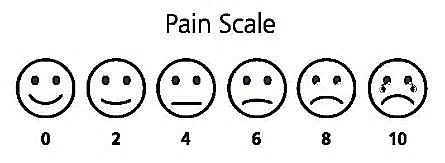 Marque su respuesta con una “X” para cada afirmaciónEntendí los requisitos para que mi hijo/a se gradúe.Conocía maneras para ayudar a mi hijo a graduarse.Me estaba asegurando de que mi hijo entienda los requisitos para graduarse.Sabía cómo encontrar recursos para los padres sobre requisitos para la graduación. ¿Cuánto sé sobre este tema DESPUÉS de participar en el taller?¿Cuánto sé sobre este tema DESPUÉS de participar en el taller?¿Cuánto sé sobre este tema DESPUÉS de participar en el taller?¿Cuánto sé sobre este tema DESPUÉS de participar en el taller?PocoAlgoMuchoMarque su respuesta con una “X” para cada afirmaciónMarque su respuesta con una “X” para cada afirmaciónEntiendo los requisitos para que mi hijo se gradúe.Conozco maneras para ayudar a mi hijo a graduarse.Me estoy asegurando de que mi hijo entienda los requisitos para graduarse.Sé cómo encontrar recursos para los padres sobre requisitos para la graduación.¿Cuáles son dos cosas que aprendió que en el taller que hará en casa con su hijo?¿Sobre qué otros temas le gustaría recibir información o sobre qué parte de esta presentación le gustaría conocer más?